Анкета по питанию (для школьников)В анкетировании приняло участие ______учащихся.1.Завтракаете ли Вы ежедневно дома?а) да-  б) иногда- в) никогда- 2. Посещаете ли Вы школьную столовую?а) ежедневно-  б) иногда- в) никогда-3.Вы кушаете полный завтрак?а) да-  б) нет- 4. Вы пользуетесь буфетнойпродукцией?а) блюда по выбору- б) выпечка и чай-  в) дополнение к завтраку- г) нет-5. Нравится ли Вам питание в школе?а) да-  б) иногда- в) нет-6. Знакомят ли Вас с организацией правильного питания на уроках?а) да- б) нет- в) очень редко-9. Сколько времени требуется Вам, чтобы нормально поесть в столовой?а) 15 минут- б) 20 минут-  в) 1 час- 10. Вы согласны с запретом продавать в школьной столовой чипсы и газировку, даже зная, что в этих продуктах присутствует нейротоксический яд?а) да- б) нет-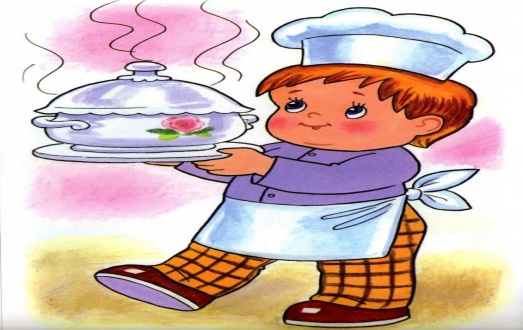 Анкета по питанию в школьной столовой (для родителей)В анкетировании приняло участие ______родителей.Завтракает ли Ваш ребенок перед уходом в школу?а) всегда-б) иногда- г) никогда- 2. Интересовались ли Вы меню школьной столовой?а) однажды- б) редко- в) никогда-3. Нравится ли Вашему ребенку ассортимент блюд в школе?а) да-б) не всегда-в) нет-4. Ваш ребенок получает горячий завтрак?а) да-б) иногда-в) нет-5. Ваш ребенок пользуется буфетной продукцией (булка, чай)?а) да-б) редко- в) нет- 6. Вас устраивает меню школьной столовой?а) да-б) не всегда-в) нет-7. Если бы работа столовой Вашей школы оценивалась по пятибалльной системе, чтобы Вы поставили?«5» - «4»- «3»-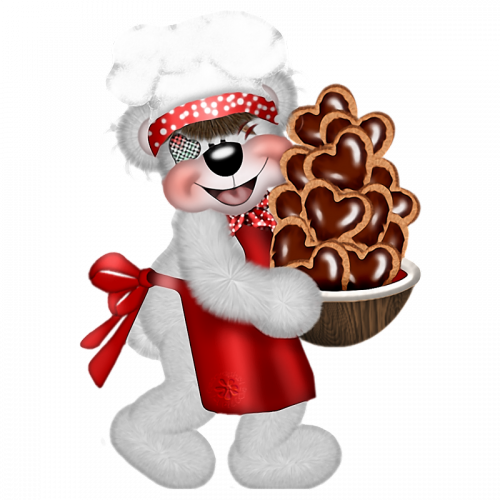 